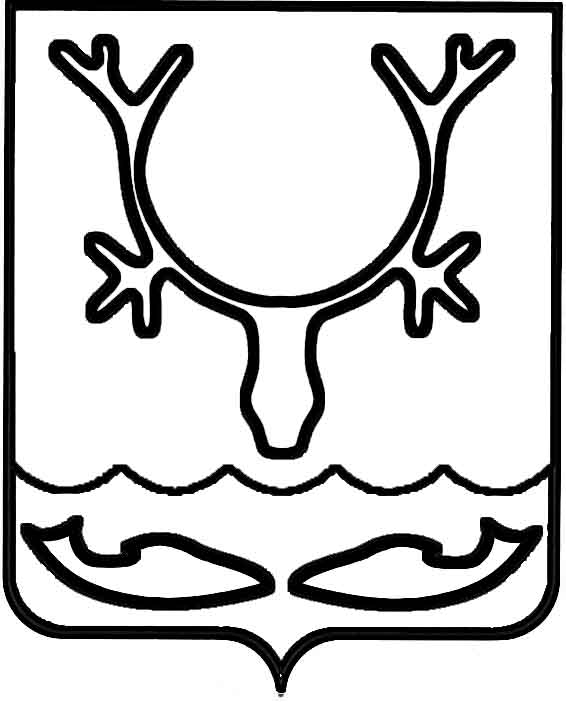 Администрация МО "Городской округ "Город Нарьян-Мар"ПОСТАНОВЛЕНИЕот “____” __________________ № ____________		г. Нарьян-МарС целью приведения административного регламента по предоставлению муниципальной услуги "Прием заявлений и рассмотрение документов на право признания граждан, проживающих на территории муниципального образования, малоимущими", утвержденного постановлением Администрации МО "Городской округ "Город Нарьян-Мар" от 28.05.2012 № 1099, в соответствие с законом Ненецкого автономного округа от 02.11.2005 № 626-ОЗ "О порядке определения размера дохода и стоимости имущества граждан в целях признания их малоимущими                                           и предоставления им по договорам социального найма жилых помещений муниципального жилого фонда" Администрация МО "Городской округ "Город Нарьян-Мар"П О С Т А Н О В Л Я Е Т:1.	Внести в административный регламент по предоставлению муниципальной услуги "Прием заявлений и рассмотрение документов на право признания граждан, проживающих на территории муниципального образования, малоимущими", утвержденный постановлением Администрации МО "Городской округ "Город Нарьян-Мар" от 28.05.2012 № 1099, следующие изменения: 1.1.	В пункте 1.3. раздела 1 и в пункте 2.2. раздела 2 слова "и социальным" исключить.1.2.	Подпункт 1.4.6. пункта 1.4. раздела 1 исключить.1.3.	В абзаце втором и третьем подпункта 1.4.8. пункта 1.4. раздела 1                     слова "ул. Смидовича, д. 18" заменить словами " ул. Смидовича, д. 8".1.4.	В пункте 2.6. раздела 2 абзацы 4, 13 исключить.1.5.	Пункт 2.8. раздела 2 дополнить абзацем следующего содержания: "- через Официальный интернет-портал государственных услуг.".1.6.	В пункте 2.9. раздела 2 абзац 7 исключить.1.7.	Абзац 8 пункта 2.9. раздела 2 изложить в следующей редакции:"- справки из органов по регистрации транспортных средств, подтверждающие имущественные права или иные правовые основания владения семьей заявителя имуществом.".1.8.	В пункте 2.14. раздела 2 абзацы 4, 5, 6, 10 исключить.1.9.	Пункт 2.14. раздела 2 дополнить абзацами следующего содержания:"-	справки из органов по регистрации транспортных средств, подтверждающие имущественные права или иные правовые основания владения семьей заявителя имуществом;-	справка из органов социальной защиты населения, подтверждающая все полученные семьей Заявителя доходы;-	справка из отделения Пенсионного фонда РФ, подтверждающая полученные семьей Заявителя доходы;-	справка из отделения Фонда социального страхования, подтверждающая полученные семьей Заявителя доходы;-	справка из органов Федеральной государственной службы занятости населения, подтверждающая полученные семьей Заявителя доходы;-	справки органов государственной регистрации о наличии или отсутствии недвижимого имущества на праве собственности по месту постоянного жительства            у каждого члена семьи Заявителя".2.	Настоящее постановление вступает в силу со дня его принятия, подлежит опубликованию в официальном бюллетене городского округа "Город Нарьян-Мар"                и размещению на официальном сайте Администрации МО "Городской округ "Город Нарьян-Мар".0506.2017611О внесении изменений в административный регламент по предоставлению муниципальной услуги "Прием заявлений и рассмотрение документов на право признания граждан, проживающих на территории муниципального образования, малоимущими", утвержденный  постановлением Администрации МО "Городской округ "Город Нарьян-Мар"                    от 28.05.2012 № 1099 Глава МО "Городской округ "Город Нарьян-Мар" О.О.Белак